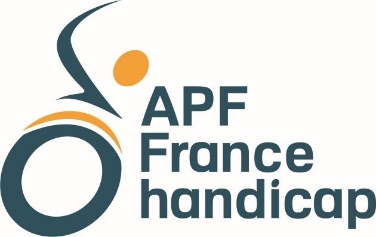 APF France handicap, reconnue d’utilité publique, est un mouvement national de défense et de représentation des personnes en situation de handicap et leur famille.Elle gère également des services, établissements médico-sociaux et entreprises adaptées. L’association est porteuse de valeurs mises en application à travers son projet associatif « Pouvoir d’agir, pouvoir choisir ».APF France handicap compte 21 200 adhérents, 25 000 bénévoles, 14 600 salariés et 450 établissements et structures.L’association recrute pour son Pôle Enfance 42 sur les services CAMSP et CMPP basés à Saint-Etienne. Un(e) Adjoint(e) de directionLe PE 42 est composé d’un CMPP, d’un CAMSP, d’un SESSAD (handicap moteur) avec deux sites l’un à Roanne et l’autre à Saint-Etienne, d’un SESSAD DYS, d’un SESSAD TSA, de deux UEMA, d’un ASJ polyhandicap et d’un PCPE. Le PE 42 emploie une centaine de salariés.Sous la responsabilité et l’autorité du directeur du pôle, vous managerez deux équipes de 40 salariés répartis sur les services du CAMSP (43 places et une file active de 90 enfants) et du CMPP (file active de 200 enfants).Missions : En tant que membre de l’équipe de direction (CODIR) et dans le respect des valeurs associatives, vous aurez notamment à charge :Le management des équipes CAMSP et CMPP : Encadrer, animer, accompagner les équipes pluridisciplinaires (25 ETP) dans leurs missions quotidiennesCoordonner les équipes en lien avec les autres adjoints de direction.Accompagner les professionnels dans l’adaptation des pratiques pour répondre aux évolutions imposées par la réglementation.Valoriser l’expertise professionnelle tout en encourageant la polyvalence par le développement des compétences/connaissances. (Adaptation aux attendus des tutelles)Garantir la bonne gestion budgétaire et financière de votre périmètre.Assurer des fonctions administratives et RH selon les procédures de l’association, utilisation des logiciels métiers, préparation des variables de paie, gestion des plannings, suivi de l’annualisation du temps de travail de votre équipe….L’accompagnement des enfants et de leurs familles :Elaborer et garantir, en lien avec le médecin, les projets d’accompagnement des enfants et de leurs parents/environnement (accueil, animation de réunions).Veiller à l’élaboration des projets personnalisés des enfants, en lien étroit avec les familles et les partenaires tout au long du processus d'accompagnement, garantir leur mise en place et leur évaluation.Contribuer au développement de la qualité des relations partenariales avec les différents acteurs, dans une démarche d’inclusion et de passage de relais.Le pilotage des projets de services et le développementPiloter l’élaboration, l’évolution, la déclinaison des projets de chaque service de votre périmètre en cohérence avec les orientations du projet de pôle.Participer au pilotage de la structure : mise en œuvre du projet d’établissement, management par la qualité… Piloter le fonctionnement en file active et suivre précisément l'activité des services Etre un acteur majeur dans le développement du réseau et des liens partenariaux, Participer à la mise en place des actions de développement de l'offre de service et de la communication interne et externe, dans une démarche de transversalité et d’harmonisation, et plus particulièrement entre les différents services de votre périmètre.Ces missions pourront être complétées et adaptées en fonction des projets futurs. Profil :Titulaire d’un master 2 management des établissements médico-sociaux et d’une expérience d’au moins 5 années dans le management d’équipes matures et pluridisciplinaires.Vos principales qualités : Ecoute attentive et empathiqueLeadershipCapacité d’adaptation et agilitéRéactivité et proactivitéForce de proposition et de persuasionVos compétences transverses :Capacités décisionnellesSens des responsabilitésGestion de projetMaîtrise indispensable des outils numériques (Office 365 notamment)Conditions :  Type de contrat de travail : CDI à temps plein à pourvoir dès que possible / Forfait 208 joursLieu de travail : PE 42 situé 66/68 rue Marengo à Saint-Etienne (déplacements ponctuels possibles) Rémunération (avec 5 ans d’expérience) selon CCN 51 : ~3 000 € bruts mensuelsLes candidatures (lettre de motivation + CV + copies des diplômes) sont à adresser dès maintenant Par mail à : jannick.lemmet@apf.asso.frPE 42 - APF France handicap 66/68 rue Marengo42000 SAINT-ETIENNE